EjerciciosI. Gracia / P. García / Á. López Junio de 2023#ProDigital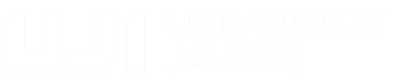 Aquest document s'ha creat en el marc del projecte ProDigital i es publica amb una llicència Reconeixement-NoComercial-CompartirIgual 4.0 Internacional de Creative Commons(CC BY-NC-SA 4.0).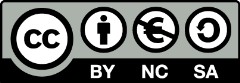 Secuencias condicionales. EjerciciosUn grupo de amigos tiene un bote común para sus gastos durante las vacaciones. Escribe un programa que les ayude a decidir si pueden ir a un parque de atracciones, según se muestra en el siguiente ejemplo de ejecución:¿Cuánto dinero queda en el bote? 100¿Cuánto cuesta cada entrada? 29¿Cuántos sois? 4Lo siento, las entradas cuestan 116.0 euros Os faltan 16.00 eurosAquí tienes otro ejemplo de ejecución:¿Cuánto dinero queda en el bote? 175¿Cuánto cuesta cada entrada? 32.5¿Cuántos sois? 5¡Enhorabuena! Podéis pasar todosEn el bote ahora quedan 12.50 eurosEscribe un programa que pida la temperatura corporal de una persona y la clasifique con arreglo a la siguiente tabla:1Una tienda de muebles y complementos de decoración ofrece a sus clientes un servicio de transporte a domicilio de los artículos adquiridos. Los gastos de transporte dependen del importe de la compra realizada, como se indica en la siguiente tabla:Escribe un programa que, a partir del importe de una compra, indique los gastos de transporte correspondientes. Un ejemplo de ejecución del programa es:Introduce el importe de la compra: 325.48 Gastos de transporte: 39.00 eurosOtro ejemplo es:Introduce el importe de la compra: 750.84 Gastos de transporte: 75.08 euros2#ProDigitalTemperatura tTipot ≤ 35ºHipotermia35º < t ≤ 37.7ºNormal37.7º < t ≤ 39.5ºFiebre39.5º < t ≤ 41ºFiebre altat > 41ºHipertermiaImporte de la compraGastos de transporteMenos de 400€39€400€ - 990€10% importe990€ o más99€